ProColorEast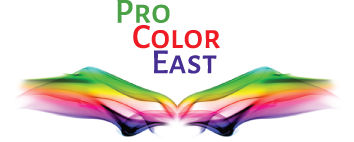 80053501TRASPARENTE HS _ VOC 420CLEAR COAT HS_ VOC 4202004/42/IIB (d) (420) 420I dati si riferiscono all’applicazione Standard| Data refer to standard application | Данные относятся к стандартному нанесению* Per resistenze chimico/fisiche reticolazione completa a 20°C: 7 giorni |      For chemical/physical resistance full cross-linking at 20°C: 7 days |      Для максимальной физической/химической устойчивости – полноценная ретикуляция при 20°C: 7 дней                      PRODOTTI COMPLEMENTARI                      | Complementary products | Дополнительные продукты                                                      MOLTO MOLTO CONSIGLIATO   | Very Suggested |Очень рекомендуемоCONSIGLIATO                          | Suggested | Рекомендуемо  APPLICABILE                            | Applicable | Нанесение возможно                                        	ProColorEast80053501TRASPARENTE HS _ VOC 420CLEAR COAT HS_ VOC 420 2004/42/IIB (d) (420) 420ОПИСАНИЕДвухкомпонентный акриловый лак с высоким содержанием сухого остатка и низким содержанием VOC (420 г/л), поэтому он идеально подходит для кузовного ремонта автомобилей.Лак наносится на матовые пастельные, металлические и перламутровые оттенки эмалей, как на водной основе, так и на основе растворителя (сольвент). Продукт придает эмалям полный и блестящий эстетический вид.ОСНОВНЫЕ ХАРАКТЕРИСТИКИ – ПРЕИМУЩЕСТВА ПРОДУКТАЛёгкость в нанесении.Быстрый при сушке|ретикуляции.Отличные полнота и блеск.Отменная растекаемость.Соответствует нормативе 420 VOC.ИНФОРМАЦИЯ ПЕРЕД ИСПОЛЬЗОВАНИЕМВ зависимости от температуры нанесения продукта, код 80053501, необходимо использовать следующие отвердители: 8010200 - быстрый, 8015250 - стандартный, 8025300 - медленный. Сушка на открытом воздухе происходит в течение     8 часов.Использование ускорителя, код 8002585, уменьшает время сушки на открытом воздухе до 8-12 часов. В этом случае все будет зависеть от типа отвердителя и типа работы (частичный, боковой или полный ремонт автомобиля): Отвердитель, код 8010200 – 6-8 часов.Отвердитель, код 8015250 – 8-12 часов.Отвердитель, код 8025300 – 12-16 часов.Для сушки лака при температуре 20 0С рекомендуется использование отвердителей, код 8010200 и 8310200. Использование отвердителя, код 8310200, при температуре 20 0С гарантирует максимально полный и глянцевый внешний вид. В зависимости от типа работы и температуры нанесения рекомендуется использование следующих разбавителей серии  Multicryl для разбавления лака, код 80053501: 8102000 – быстрый, 8152500 - стандартный, 8253000 – медленный, 8304000 – сверхмедленный. Разбавление продукта допустимо на 10%.Стандартные правила использования разбавителей серии Multicryl:Быстрый разбавитель, код 8102000 – использовать при температуре от 5 до 15 0С.Стандартный разбавитель, код 8152500 – использовать при температуре от 15 до 25 0С.Медленный разбавитель, код 8253000 – использовать при температуре от 25 до 35 0С.Сверхмедленный разбавитель, код 8304000 – использовать при температуре выше 35 0С.ПРОМЫВКА ОБОРУДОВАНИЯИспользовать разбавитель для промывки или нитро-разбавительPRODUCTS FOR PROFESSIONAL USE                                                                                                                                                   The data provided on this data sheet represent a summary of our best experience. However, it must be deemed merely informational in nature, without any binding value, also with regard to the possible property rights of third parties, and does not exempt the clients from carrying out their own verifications on the products we supply for the purpose of assessing their suitability for the processes and cycles to be implemented by the clients.  The application and use of the products (in addition to the type of substrate, drying conditions etc.) are beyond our control and therefore fall under the exclusive responsibility of the client. We reserve the right to periodically change and update without prior advance notice the information contained in the sheet: the latest version replaces the previous one. It is the responsibility of the user to verify that the data sheet is the most updated version before using the product. The information regarding health and safety is reported in the Safety Sheet. ПРОДУКТ ДЛЯ ПРОФЕССИОНАЛЬНОГО ИСПОЛЬЗОВАНИЯДанные, представленные в техническом паспорте, являются результатом нашего многолетнего опыта. Тем не менее, они должны рассматриваться как информация без какой-либо обязательной ценности, в том числе в отношении любых прав собственности третьих сторон, и эта информация не освобождает клиента от проведения собственных проверок продуктов, поставляемых нами, для оценки их пригодности или их соответствия процедурам и циклам, при которых клиент планирует использование продукты. Применение и использование наших продуктов (тип поверхности нанесения, условия сушки продукта и т. д.) происходит за пределами наших возможностей контроля и, следовательно, попадает под исключительную ответственность клиента. Мы оставляем за собой право без предварительного уведомления изменять и периодически обновлять информацию, содержащуюся в техническом паспорте: последняя версия технического паспорта заменяет любую предыдущую версию. Пользователь несет ответственность за проверку обновления технического паспорта перед использованием продукта. Информация о здоровье и безопасности указана в паспорте безопасности.PREPARAZIONEPreparation |  Приготовление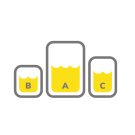 RAPPORTO MISCELAMixing ratio | Соотношение смешивания   2 : 1   2 : 1PRODOTTOProduct | Продукт   80053501    100 VOLCATALIZZATOREHardener | Отвердитель   8015250 - STANDARD   8010200 -  FAST   8025300 - SLOW   50 VOLDILUENTE Thinner | Разбавитель   8152500 STANDARD   8102000 FAST   8253000 SLOW    0-5%PRODOTTOPRODUCT | ПРОДУКТ80053501 CATALISI CATALYSIS | КАТАЛИЗ8015250 – 8010200 – 8025300DILUIZIONE DILUTION | РАЗБАВЛЕНИЕ8102000 – 8152500 – 825300050 g25 g   0 - 2,5 g100 g50 g0 – 5 g150 g75 g0 - 7,5 g200 g100 g0 – 10 g250 g125 g0 - 12,5 g300 g150 g0 – 15 g350 g175 g0 - 17,5 g400 g200 g0 – 20 g450 g225 g0 - 22,5 g500 g250 g0 – 25 g600 g300 g0 – 30 g700 g350 g0 – 35 g800 g400 g0 – 40 g900 g450 g0 – 45 g1000 g500 g0 – 50 gAPPLICAZIONEApplication | Нанесение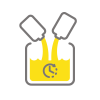 POTPot life (20° C) | Период использование продукта после добавления отвердителя 3 h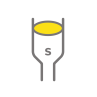 VISCOSITÀ APPLICAZIONEApplication viscosity | Вязкость при нанесении18” ± 2” DIN/4  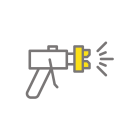 REGOLAZIONE DELLA PISTOLAAirbrush adjustament | Настройка краскопульта2                Giri | Turns | ОборотаUGELLONozzle | Сопло1,2 - 1,3    mm RPPRESSIONE ARIAAir Pressure | Давление воздуха2 – 2,2    RP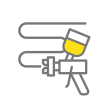 NUMERO MANINumber of coats | Количество слоев½ + 1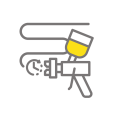 INTERVALLO TRA LE MANITime interval between coats |Интервал между слоями10’ESSICCAZIONE & RESADrying &  Yield|Сушка и расходESSICCAZIONE & RESADrying &  Yield|Сушка и расход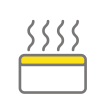 APPASSIMENTOFlash time | Выдержка   10’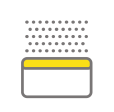 FUORI POLVEREDry dust free | Без пыли   20’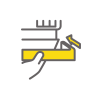 PRONTO AL MONTAGGIO  Ready to use| Готово к установке   8h _  8010200  12h _ 8015250  16h _ 8025300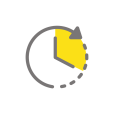 ESSICCAZIONE COMPLETA*  Through drying | Полная сушка 20 °C: 12h 8010200 | 16h 8015250| 24h  8025300 60 °C: 20’ 8010200  | 30’  8015250 | 40’  8025300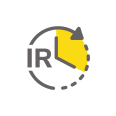 IR – ONDE MEDIE IR – Medium Waves| ИК сушка – средние волныIR – IRRADIANTI A GASIR – Gas-fired radiant heaters | ИК сушка – газ 10’  5’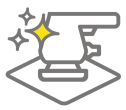 LUCIDABILITA’ Polishability at 20 °C |Полировка при 20° C |Polishability at 60 °C |Полировка при 60° C |   12h 8010200 | 16h 8015250| 24h 8025300   20’ 8010200 | 30’ 8015250  | 40’ 8025300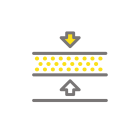 SPESSORE FILM SECCODry film thickness | Толщина сухой плёнки   50 - 60 µ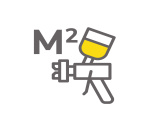 RESA RFU –M² / KG x 1 µ Yield RFU | Расход готового к использованию продукта   520CATALIZZATOREHardener | ОтвердительCATALIZZATOREHardener | ОтвердительDILUENTE Thinner | РазбавительAUSILIARIAuxiliaries | Другие продукты80152508015250Standard Maxi solid80102008010200Rapido| Fast|Быстрый80253008025300Lento|Slow|Медленный  81525008152500Standard 81020008102000Rapido| Fast|Быстрый < 15°C82530008253000Lento|Slow|Медленный  25 < °C < 3583040008304000Extra    Lento|Slow|Медленный >35°CPer sfumature | For fade out | Для покраски в переходARIA - ESSICCAZIONE IN                                                 8 hAir-Drying in | Сушка на воздухе на протяжении                                       8 h ARIA - ESSICCAZIONE IN                                                 8 hAir-Drying in | Сушка на воздухе на протяжении                                       8 h ARIA - ESSICCAZIONE IN                                                 8 hAir-Drying in | Сушка на воздухе на протяжении                                       8 h ARIA - ESSICCAZIONE IN                                                 8 hAir-Drying in | Сушка на воздухе на протяжении                                       8 h ARIA - ESSICCAZIONE IN                                                 8 hAir-Drying in | Сушка на воздухе на протяжении                                       8 h FORNOOven | Камера для сушкиFORNOOven | Камера для сушкиFORNOOven | Камера для сушки12°-18°C18°-25°C25°-35°C25°-35°C30’ 60°C40’  60°C40’  60°C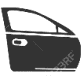 8010200801525080152508025300801525080152508025300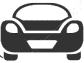 801525080152508025300802530080253008015258025300CONSERVABILITA’Storing | Срок хранения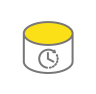 CONSERVABILITA’Storing | Срок хранения24    Mesi | Months | Месяцев5 < °C < 35